附件1第二届法治时代创新论坛2024年法治创新案例/法治创新人物/创新论文/法治创新产品申报规范为了统一规范创新案例/创新人物/创新论文申报格式，确保评审的公平与效率，请各申报单位遵照本格式规范进行撰写。一、标题要求1.需在申报材料左上角注明：**分论坛“创新案例/创新人物/创新论文/创新产品”申报材料（楷体3号）。2.材料主标题：需集中反映项目活动的主要内容和突出特点（标宋2号加粗居中），一般不超过20个字。3.材料副标题：——××（单位）××××（项目名称）的探索与实践（楷体3号居中），副标题可以根据实际情况具体措辞。4.主标题和副标题要清晰鲜明，主标题要能概括案例/人物的亮点特色，副标题要准确概括案例/人物涉及的地域、单位、事件等。二、正文要求1.体例上，全文应反映案例/人物/产品的背景、思路、做法及成效，不要写成工作总结、个案分析或学术论文。2.结构上，全文采用总分式构段方式，首段概括介绍案例/人物基本情况（200字以内），内容按四段式行文，最多两级标题。第一段 背景缘由：介绍案例/人物/产品的背景，如解决社会突出问题、法治建设各项工作中的难点、痛点、堵点等，对符合的法律依据或者法治精神、工作的必要性或者重要性等进行阐述。第二段 基本做法：介绍案例/人物/产品的做法，表述须简洁完整、逻辑清晰。第三段 主要成效：介绍案例/人物/产品的成效，有定性、定量描述。第四段 推广价值：介绍案例/人物/产品的可借鉴性，具有可复制、可推广的意义，或者在探索解决方法的过程中总结积累的经验、反思和下一步的考虑。3.内容上，尽量避免出现文件名（号），必要时仅首次出现用全称，后续行文则用简称。图文内容重复、文字内容已作说明分析的，应删除图表。禁止使用“我（单位、部门）”“去（今）年”等含糊表述，一律以第三方视角，明确表述为“××单位（部门）”、具体年份等。4.正文3号仿宋体字，每自然段首行缩进2字符，回行顶格。结构层次序数，第一层为“一、”，用3号黑体字；第二层为“（二）”，用3号楷体字；第三层为“1.”；第四层为“（1）”，均用3号仿宋体字。行距固定值28磅。三、其他要求1.申报的案例/人物/产品内容必须真实可靠，且已在实践中取得一定效果，不存在重大争议，不涉及保密信息（包括数据和文号）。2. 案例/人物/产品申报必须包括《申报表》。《申报表》缺失或者《申报表》未加盖公章（需要本人签名处未签名）的，视为无效申报。3.申报单位、申报人须完整填写联系地址和联系方式。附件2第二届法治时代创新论坛2024年“法治创新案例/产品”申报表附件3第二届法治时代创新论坛2024年“法治创新人物”申报表附件4第二届法治时代创新论坛2024年智慧法治和智慧法务成果展报名表附件5第二届法治时代创新论坛2024年智慧法治和智慧法务成果展展位示意图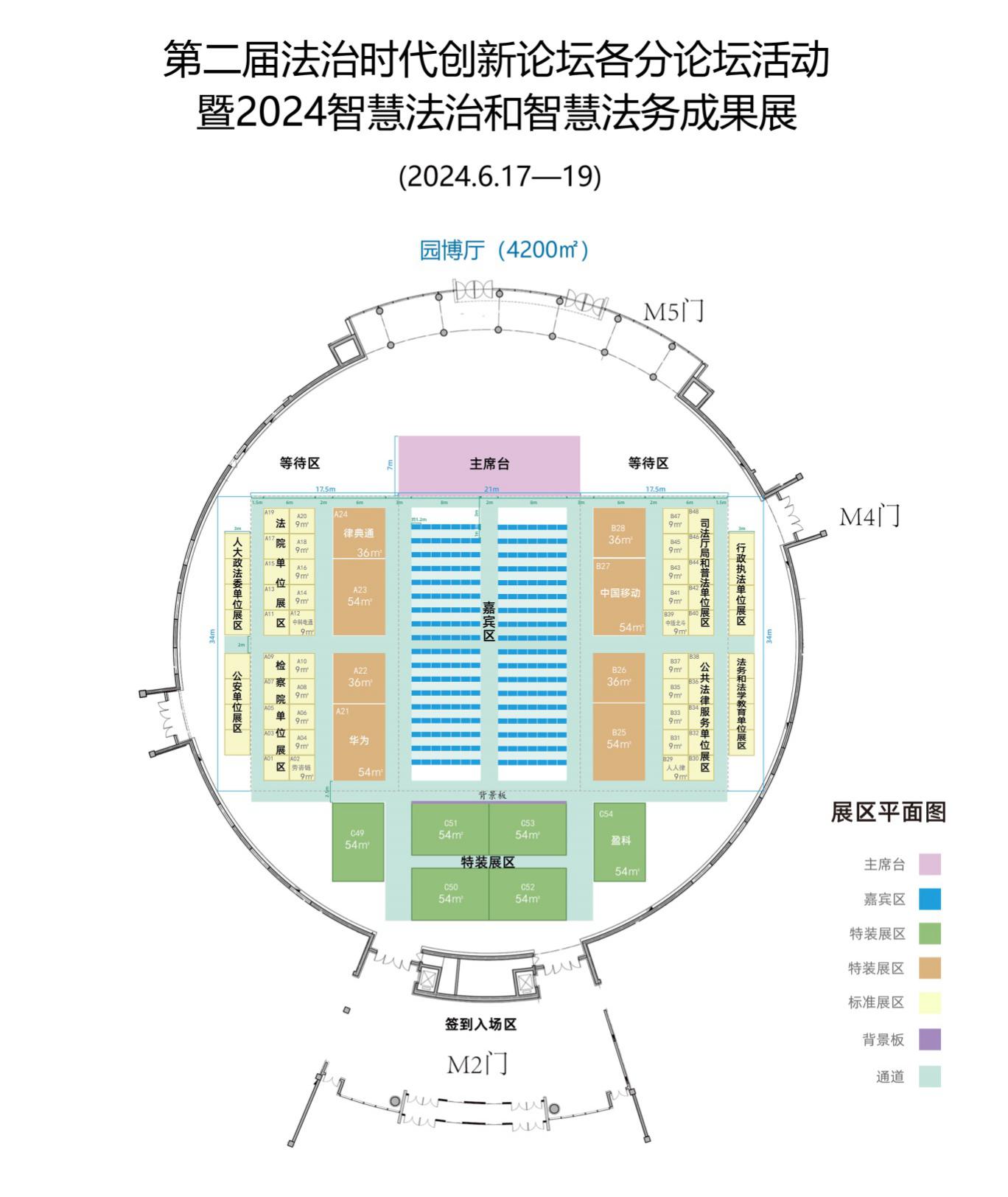 申报单位通信地址邮编联系人电话E-mail职务分论坛名称案例名称内容摘要（500字左右）（介绍案例/产品的背景、主要做法、解决的问题等）（介绍案例/产品的背景、主要做法、解决的问题等）（介绍案例/产品的背景、主要做法、解决的问题等）（介绍案例/产品的背景、主要做法、解决的问题等）（介绍案例/产品的背景、主要做法、解决的问题等）（介绍案例/产品的背景、主要做法、解决的问题等）（介绍案例/产品的背景、主要做法、解决的问题等）实践成效（500字左右）（总结案例/产品的运用成效、经验启示、探讨思考等）（总结案例/产品的运用成效、经验启示、探讨思考等）（总结案例/产品的运用成效、经验启示、探讨思考等）（总结案例/产品的运用成效、经验启示、探讨思考等）（总结案例/产品的运用成效、经验启示、探讨思考等）（总结案例/产品的运用成效、经验启示、探讨思考等）（总结案例/产品的运用成效、经验启示、探讨思考等）另附材料案例/产品的申报表签字盖章后转PDF扫描版，连同照片、视频等相关材料，文件夹命名为“分论坛名称+创新案例/产品的+单位名称”，电子版发送至《法治时代》杂志申报专用邮箱zj@fzsdw.com。另附200字以内的案例摘要。案例/产品的申报表签字盖章后转PDF扫描版，连同照片、视频等相关材料，文件夹命名为“分论坛名称+创新案例/产品的+单位名称”，电子版发送至《法治时代》杂志申报专用邮箱zj@fzsdw.com。另附200字以内的案例摘要。案例/产品的申报表签字盖章后转PDF扫描版，连同照片、视频等相关材料，文件夹命名为“分论坛名称+创新案例/产品的+单位名称”，电子版发送至《法治时代》杂志申报专用邮箱zj@fzsdw.com。另附200字以内的案例摘要。案例/产品的申报表签字盖章后转PDF扫描版，连同照片、视频等相关材料，文件夹命名为“分论坛名称+创新案例/产品的+单位名称”，电子版发送至《法治时代》杂志申报专用邮箱zj@fzsdw.com。另附200字以内的案例摘要。案例/产品的申报表签字盖章后转PDF扫描版，连同照片、视频等相关材料，文件夹命名为“分论坛名称+创新案例/产品的+单位名称”，电子版发送至《法治时代》杂志申报专用邮箱zj@fzsdw.com。另附200字以内的案例摘要。案例/产品的申报表签字盖章后转PDF扫描版，连同照片、视频等相关材料，文件夹命名为“分论坛名称+创新案例/产品的+单位名称”，电子版发送至《法治时代》杂志申报专用邮箱zj@fzsdw.com。另附200字以内的案例摘要。案例/产品的申报表签字盖章后转PDF扫描版，连同照片、视频等相关材料，文件夹命名为“分论坛名称+创新案例/产品的+单位名称”，电子版发送至《法治时代》杂志申报专用邮箱zj@fzsdw.com。另附200字以内的案例摘要。真实性承诺本案例内容真实。申报单位签章：年   月    日本案例内容真实。申报单位签章：年   月    日本案例内容真实。申报单位签章：年   月    日本案例内容真实。申报单位签章：年   月    日本案例内容真实。申报单位签章：年   月    日本案例内容真实。申报单位签章：年   月    日本案例内容真实。申报单位签章：年   月    日申报单位签章是否同意公开出版：是（ ） 否（ ）                                   申报单位签章：                         年   月    日 是否同意公开出版：是（ ） 否（ ）                                   申报单位签章：                         年   月    日 是否同意公开出版：是（ ） 否（ ）                                   申报单位签章：                         年   月    日 是否同意公开出版：是（ ） 否（ ）                                   申报单位签章：                         年   月    日 是否同意公开出版：是（ ） 否（ ）                                   申报单位签章：                         年   月    日 是否同意公开出版：是（ ） 否（ ）                                   申报单位签章：                         年   月    日 是否同意公开出版：是（ ） 否（ ）                                   申报单位签章：                         年   月    日 联系方式联系地址：北京市大兴区西红门兴创国际中心D座6层《法治时代》杂志运营中心，邮编：100162。申报专用邮箱：zj@fzsdw.com。联系电话:010-62155988 (兼传真)联系地址：北京市大兴区西红门兴创国际中心D座6层《法治时代》杂志运营中心，邮编：100162。申报专用邮箱：zj@fzsdw.com。联系电话:010-62155988 (兼传真)联系地址：北京市大兴区西红门兴创国际中心D座6层《法治时代》杂志运营中心，邮编：100162。申报专用邮箱：zj@fzsdw.com。联系电话:010-62155988 (兼传真)联系地址：北京市大兴区西红门兴创国际中心D座6层《法治时代》杂志运营中心，邮编：100162。申报专用邮箱：zj@fzsdw.com。联系电话:010-62155988 (兼传真)联系地址：北京市大兴区西红门兴创国际中心D座6层《法治时代》杂志运营中心，邮编：100162。申报专用邮箱：zj@fzsdw.com。联系电话:010-62155988 (兼传真)联系地址：北京市大兴区西红门兴创国际中心D座6层《法治时代》杂志运营中心，邮编：100162。申报专用邮箱：zj@fzsdw.com。联系电话:010-62155988 (兼传真)联系地址：北京市大兴区西红门兴创国际中心D座6层《法治时代》杂志运营中心，邮编：100162。申报专用邮箱：zj@fzsdw.com。联系电话:010-62155988 (兼传真)申报人姓名性别学历照片出生年月民族政治面貌照片工作单位联系方式照片联系地址邮编照片分论坛名称事迹标题主 要 事 迹（1000字左右）奖励情况另附材料创新人物申报表签字盖章后转PDF扫描版，连同照片、视频等相关材料，文件夹命名为“分论坛名称+法治创新人物+个人姓名”，电子版发送至《法治时代》杂志申报专用邮箱zj@fzsdw.com。另附200字以内的人物事迹摘要。创新人物申报表签字盖章后转PDF扫描版，连同照片、视频等相关材料，文件夹命名为“分论坛名称+法治创新人物+个人姓名”，电子版发送至《法治时代》杂志申报专用邮箱zj@fzsdw.com。另附200字以内的人物事迹摘要。创新人物申报表签字盖章后转PDF扫描版，连同照片、视频等相关材料，文件夹命名为“分论坛名称+法治创新人物+个人姓名”，电子版发送至《法治时代》杂志申报专用邮箱zj@fzsdw.com。另附200字以内的人物事迹摘要。创新人物申报表签字盖章后转PDF扫描版，连同照片、视频等相关材料，文件夹命名为“分论坛名称+法治创新人物+个人姓名”，电子版发送至《法治时代》杂志申报专用邮箱zj@fzsdw.com。另附200字以内的人物事迹摘要。创新人物申报表签字盖章后转PDF扫描版，连同照片、视频等相关材料，文件夹命名为“分论坛名称+法治创新人物+个人姓名”，电子版发送至《法治时代》杂志申报专用邮箱zj@fzsdw.com。另附200字以内的人物事迹摘要。创新人物申报表签字盖章后转PDF扫描版，连同照片、视频等相关材料，文件夹命名为“分论坛名称+法治创新人物+个人姓名”，电子版发送至《法治时代》杂志申报专用邮箱zj@fzsdw.com。另附200字以内的人物事迹摘要。真实性承诺人物事迹内容真实。申报单位签章：        申报人本人签名：年   月    日人物事迹内容真实。申报单位签章：        申报人本人签名：年   月    日人物事迹内容真实。申报单位签章：        申报人本人签名：年   月    日人物事迹内容真实。申报单位签章：        申报人本人签名：年   月    日人物事迹内容真实。申报单位签章：        申报人本人签名：年   月    日人物事迹内容真实。申报单位签章：        申报人本人签名：年   月    日申报单位签章是否同意公开出版：是（ ） 否（ ）    申报单位签章或申报人本人签名：         年   月    日 是否同意公开出版：是（ ） 否（ ）    申报单位签章或申报人本人签名：         年   月    日 是否同意公开出版：是（ ） 否（ ）    申报单位签章或申报人本人签名：         年   月    日 是否同意公开出版：是（ ） 否（ ）    申报单位签章或申报人本人签名：         年   月    日 是否同意公开出版：是（ ） 否（ ）    申报单位签章或申报人本人签名：         年   月    日 是否同意公开出版：是（ ） 否（ ）    申报单位签章或申报人本人签名：         年   月    日 联系方式联系地址：北京市大兴区西红门兴创国际中心D座6层《法治时代》杂志运营中心，邮编：100162。申报专用邮箱：zj@fzsdw.com。联系电话:010-62155988 (兼传真)联系地址：北京市大兴区西红门兴创国际中心D座6层《法治时代》杂志运营中心，邮编：100162。申报专用邮箱：zj@fzsdw.com。联系电话:010-62155988 (兼传真)联系地址：北京市大兴区西红门兴创国际中心D座6层《法治时代》杂志运营中心，邮编：100162。申报专用邮箱：zj@fzsdw.com。联系电话:010-62155988 (兼传真)联系地址：北京市大兴区西红门兴创国际中心D座6层《法治时代》杂志运营中心，邮编：100162。申报专用邮箱：zj@fzsdw.com。联系电话:010-62155988 (兼传真)联系地址：北京市大兴区西红门兴创国际中心D座6层《法治时代》杂志运营中心，邮编：100162。申报专用邮箱：zj@fzsdw.com。联系电话:010-62155988 (兼传真)联系地址：北京市大兴区西红门兴创国际中心D座6层《法治时代》杂志运营中心，邮编：100162。申报专用邮箱：zj@fzsdw.com。联系电话:010-62155988 (兼传真)展会名称2024年智慧法治和智慧法务成果展2024年智慧法治和智慧法务成果展2024年智慧法治和智慧法务成果展2024年智慧法治和智慧法务成果展2024年智慧法治和智慧法务成果展展出时间2024年6月17-19日（17日布展，19日18:00撤展）2024年6月17-19日（17日布展，19日18:00撤展）2024年6月17-19日（17日布展，19日18:00撤展）2024年6月17-19日（17日布展，19日18:00撤展）2024年6月17-19日（17日布展，19日18:00撤展）展出地址北京园博大酒店园博厅（北京园博园内）北京园博大酒店园博厅（北京园博园内）北京园博大酒店园博厅（北京园博园内）北京园博大酒店园博厅（北京园博园内）北京园博大酒店园博厅（北京园博园内）预定展位特展     平米、标展     平米特展     平米、标展     平米特展     平米、标展     平米特展     平米、标展     平米特展     平米、标展     平米参展人数参展名单参展企业基本信息参展企业基本信息参展企业基本信息参展企业基本信息参展企业基本信息参展企业基本信息单位名称单位地址参展产品邮政编码邮箱网址联系人电话传真参展企业简介：参展企业简介：参展企业简介：参展企业简介：参展企业简介：参展企业简介：其他合作意向：                    企业负责人签字：                       单位盖章：                                年   月    日其他合作意向：                    企业负责人签字：                       单位盖章：                                年   月    日其他合作意向：                    企业负责人签字：                       单位盖章：                                年   月    日其他合作意向：                    企业负责人签字：                       单位盖章：                                年   月    日其他合作意向：                    企业负责人签字：                       单位盖章：                                年   月    日其他合作意向：                    企业负责人签字：                       单位盖章：                                年   月    日